Draga djeco i roditelji!Zadaci za današnji dan nalaze se ovdje. Zadatke za rješavanje dobili ste i u printanom oblikuZadatak - pogledajte igrokaz na linku, pa u crtančicu nacrtajte najbolju životinju iz igrokaza.ŽIVOTINJE ZIMIZadatak – U svakom redu izbrojite koliko ima srca te napišite broj u kućicu sa strane, a zatim obojite srca bojom kojom želite.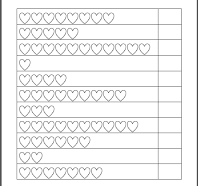 